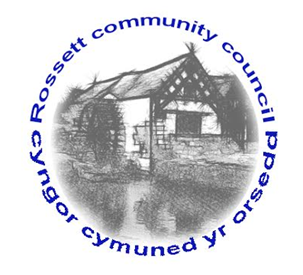 Community Speed Watch SchemeRossett Community Council are searching for volunteers for a potential Speed Watch SchemeWe are in need of 1 co-ordinator and 2 other operators for the scheme to go ahead.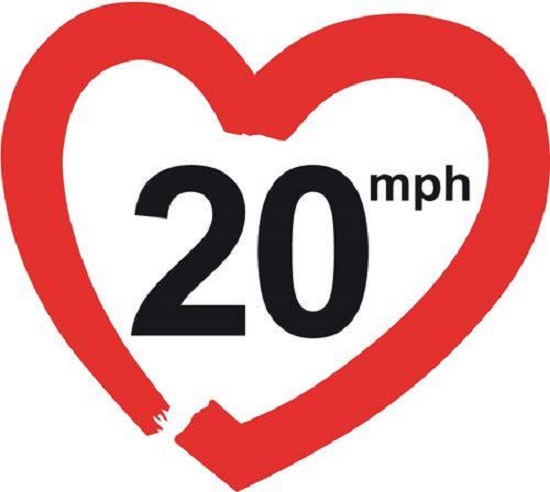 Minimum age for volunteers is 18 yearsPlease email clerk@rossettcommunitycouncil.cymru if you would be interested in helping